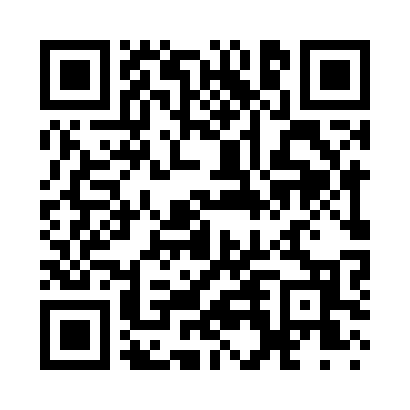 Prayer times for East Brewster, Massachusetts, USAMon 1 Jul 2024 - Wed 31 Jul 2024High Latitude Method: Angle Based RulePrayer Calculation Method: Islamic Society of North AmericaAsar Calculation Method: ShafiPrayer times provided by https://www.salahtimes.comDateDayFajrSunriseDhuhrAsrMaghribIsha1Mon3:275:1012:444:468:1910:012Tue3:285:1012:444:468:1910:013Wed3:295:1112:454:478:1810:004Thu3:305:1112:454:478:1810:005Fri3:315:1212:454:478:189:596Sat3:315:1312:454:478:189:587Sun3:325:1312:454:478:179:588Mon3:335:1412:454:478:179:579Tue3:345:1512:464:478:169:5610Wed3:355:1512:464:478:169:5611Thu3:375:1612:464:478:159:5512Fri3:385:1712:464:478:159:5413Sat3:395:1812:464:478:149:5314Sun3:405:1812:464:478:149:5215Mon3:415:1912:464:478:139:5116Tue3:425:2012:464:478:129:5017Wed3:445:2112:464:468:129:4918Thu3:455:2212:474:468:119:4819Fri3:465:2312:474:468:109:4620Sat3:475:2312:474:468:099:4521Sun3:495:2412:474:468:099:4422Mon3:505:2512:474:468:089:4323Tue3:515:2612:474:458:079:4124Wed3:535:2712:474:458:069:4025Thu3:545:2812:474:458:059:3926Fri3:555:2912:474:458:049:3727Sat3:575:3012:474:448:039:3628Sun3:585:3112:474:448:029:3529Mon4:005:3212:474:448:019:3330Tue4:015:3312:474:438:009:3231Wed4:025:3412:474:437:599:30